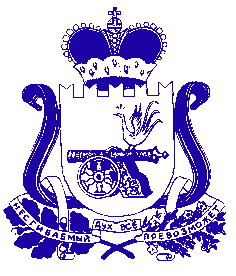 АДМИНИСТРАЦИЯ МУНИЦИПАЛЬНОГО ОБРАЗОВАНИЯ«ДЕМИДОВСКИЙ РАЙОН» СМОЛЕНСКОЙ ОБЛАСТИПОСТАНОВЛЕНИЕ от  22.02.2019 №  100О внесении изменений в постановлениеАдминистрации муниципальногообразования «Демидовский район»Смоленской области 29.08.2016 № 597В соответствии с пунктом 1  статьи 160.1 Бюджетного кодекса Российской Федерации, постановлением Правительства Российской Федерации от 11.04.2017 № 436 «О внесении изменений в постановление Правительства Российской Федерации от 23.06.2016 № 574» Администрация муниципального образования «Демидовский район» Смоленской области ПОСТАНОВЛЯЕТ:1. Внести в Методику прогнозирования поступлений доходов в бюджет муниципального образования «Демидовский район» Смоленской области, утвержденную постановлением Администрации муниципального образования «Демидовский район» Смоленской области от 29.08.2016 № 597 «Об утверждении Методики прогнозирования поступлений доходов в консолидированный бюджет муниципального образования «Демидовский район» Смоленской области» изменения, изложив ее в новой редакции.2. Настоящее постановление распространяет свое действие на правоотношения, возникшие с 1 января 2019 года.3. Контроль за исполнением настоящего постановления возложить на заместителя  Главы муниципального образования «Демидовский район» Смоленской области А. Е. Чистенина.Глава муниципального образования«Демидовский район» Смоленской области                                               А.Ф. СеменовУтверждена                                                                                        Постановлением Администрации                                                                                           муниципального    образования                                                                        «Демидовский район» Смоленской областиот 29.08.2016 № 597( в редакции постановления  Администрации муниципального образования «Демидовский район» Смоленской области                                                                                       от 22.02.2019 № 100Методикапрогнозирования поступлений доходов в консолидированный бюджет муниципального образования «Демидовский район» Смоленской области 1. Настоящая Методика прогнозирования поступлений доходов в  консолидированный бюджет муниципального образования «Демидовский район» Смоленской области (далее – Методика) определяет порядок расчета планируемых поступлений доходов в консолидированный  бюджет муниципального образования «Демидовский район» Смоленской области (далее – консолидированный бюджет муниципального района), главным администратором которых в соответствии с решением Демидовского районного Совета депутатов  о бюджете муниципального образования «Демидовский район» Смоленской области является  Администрация муниципального образования «Демидовский район»  Смоленской области (далее - главный администратор), и применяется при формировании бюджета на очередной финансовый год и плановый период.         2. Прогнозирование объемов поступлений по государственной пошлине за выдачу разрешения на установку рекламной конструкции  (код бюджетной классификации -  951 108 07150  01 0000 110) осуществляется методом прямого расчета в соответствии с  количеством поданных заявлений на выдачу разрешений на установку рекламных конструкций  и рассчитывается по формуле:Д гп = К*Р,    гдеД гп – прогнозируемый объем доходов по государственной пошлине за выдачу разрешения на установку рекламной конструкции;К – количество поданных заявлений на выдачу разрешений на установку рекламных конструкций;Р – размер государственной пошлины за выдачу разрешения на установку рекламной конструкции, установленный Налоговым кодексом РФ.3. Прогнозирование объемов доходов по денежным взысканиям (штрафам), установленным законами субъектов Российской Федерации за несоблюдение муниципальных правовых актов, зачисляемым в бюджеты муниципальных районов (код бюджетной классификации - 951 116 51030 02 0000 140),  денежным взысканиям (штрафам), установленным законами субъектов Российской Федерации за несоблюдение муниципальных правовых актов, зачисляемым в бюджеты поселений (код бюджетной классификации - 951 116 51040 02 0000 140),  прочим поступлениям от денежных взысканий (штрафов) и иных сумм в возмещение ущерба, зачисляемым в бюджеты муниципальных районов (код бюджетной классификации - 951 116 90050 05 0000 140) осуществляется методом прямого расчета по формуле:Д штр = ∑ К*Р, где:Д штр- прогнозируемый объем поступлений в бюджет доходов от применения мер административной ответственности (штрафов) по каждому виду указанных доходов;        К – количество правонарушений по виду правонарушений;Р – размер платежа по виду правонарушений. 4. Прогноз объемов доходов, получаемых в виде арендной платы за  земельные участки, государственная собственность на которые не разграничена и которые расположены в границах сельских поселений и межселенных территорий муниципальных районов, а также средств от продажи права на заключение договоров  аренды указанных земельных участков (коды бюджетной классификации  - 951 111 05013 05 0000 120),  получаемых в виде арендной платы за  земельные участки, государственная собственность на которые не разграничена и которые расположены в границах городских поселений, а также средств от продажи права на заключение договоров  аренды указанных земельных участков (коды бюджетной классификации  - 951 111 05013 13 0000 120), осуществляется методом прямого расчета  по следующей формуле:ДАР  =∑ ((SАР /ОТЧ ГОД - SАР /ВЫБ + SАР /ПРИБ)  * Но), где:ДАР  - объем поступлений в бюджет доходов от сдачи в аренду  земельных участков, рассчитываемый по каждому виду указанных доходов в отдельности;SАР /ОТЧ ГОД - начисленная сумма арендной платы за отчетный год;SАР /ВЫБ - сумма планируемого выбытия объектов аренды;SАР/ПРИБ - сумма ожидаемых разовых платежей (уплата задолженности прошлых лет);           Но – норматив отчислений в консолидированный бюджет муниципального района;КС  * СSАР /ОТЧ ГОД =---------:365 х КД                                      100    КС- кадастровая стоимость земельного участка;    С- ставка арендной платы;                                                 365- количество дней в году;    КД – количество дней действия договора аренды землив прогнозируемом году5. Прогноз объемов доходов от сдачи в аренду   имущества, находящегося в оперативном управлении органов управления муниципальных районов и созданных ими учреждений (за исключением имущества муниципальных бюджетных и автономных учреждений) (коды бюджетной классификации  -  951 111 05035 05 0000 120), от сдачи в аренду   имущества, составляющего казну  муниципальных районов  (за исключением земельных участков) (коды бюджетной классификации  -   951 111 05075 05 0000 120) осуществляется методом прямого расчета  по следующей формуле:ДАРЕНДА  =∑ (SАРЕНДА /ОТЧ ГОД - SАРЕНДА /ВЫБ + SАРЕНДА /ПРИБ), где:ДАРЕНДА  - объем поступлений в бюджет доходов от сдачи в аренду имущества,  рассчитываемый по каждому виду указанных доходов в отдельности;SАРЕНДА /ОТЧ ГОД - начисленная сумма арендной платы за отчетный год по каждому объекту, определяемая как рыночная стоимость сдаваемых в аренду объектов муниципального имущества с применением в установленных случаях коэффициента-дефлятора;SАРЕНДА /ВЫБ - сумма планируемого выбытия объектов аренды;SАРЕНДА/ПРИБ - сумма ожидаемых разовых платежей (уплата задолженности прошлых лет);6. Прогнозирование объемов доходов, поступающих в порядке возмещения расходов, понесенных в связи с эксплуатацией имущества муниципальных районов (код бюджетной классификации - 951 113 02065 05 0000 130) осуществляется методом прямого расчета по формуле:Д возм.расх= ∑ О*Т ,где:Двозм.расх- прогнозируемый объем поступлений в бюджет доходов от возмещения расходов, понесенных в связи с эксплуатацией имущества муниципальных районов;       О – объем расходов, понесенных в связи с эксплуатацией имущества муниципального района;Т – тариф за единицу объема расходов.        7. Объемы доходов по прочим доходам от компенсации затрат бюджетов муниципальных районов (код бюджетной классификации - 951 113 02995 05 0000 130), доходов от возмещения ущерба при возникновении страховых случаев по обязательному страхованию гражданской ответственности, когда выгодоприобретателями выступают получатели средств бюджетов муниципальных районов (код бюджетной классификации - 951 116 23051 05 0000 140),  прочим неналоговым доходам  бюджетов (код бюджетной классификации - 951 117 05050 05 0000 180) не прогнозируются, в связи с несистематичностью их образования.        8. Объем доходов по невыясненным поступлениям,  зачисляемым в бюджеты муниципальных районов (код бюджетной классификации - 951 117 01050 05 0000 180) не прогнозируется. Указанные поступления подлежат последующему уточнению.        9. Объемы поступлений по прочим субсидиям бюджетов муниципальных районов (код бюджетной классификации - 951 202 29999 05 0000 150), субсидиям бюджетов муниципальных районов на реализацию мероприятий по обеспечению жильем молодых семей (код бюджетной классификации 951 202 25497 05 0000 150),  субвенциям бюджетов муниципальных районов на выполнение передаваемых полномочий  субъектов Российской Федерации (код бюджетной классификации  - 951 202 30024 05 0000 150), субвенциям бюджетов муниципальных районов на предоставление жилых помещений детям-сиротам и детям, оставшимся без попечения родителей, лицам из их числа по договорам найма специализированных жилых помещений (код бюджетной классификации  - 951 202 35082 05 0000 150), субвенциям бюджетов муниципальных районов на государственную регистрацию актов гражданского состояния  (код бюджетной классификации - 951 202 35930 05 0000 150), прочим межбюджетным трансфертам, передаваемым бюджетам муниципальных районов  (код бюджетной классификации - 951 202 49999 05 0000 150) прогнозируются в соответствии с показателями, субвенциям бюджетов муниципальных районов на осуществление полномочий по составлению (изменению) списков кандидатов в присяжные заседатели федеральных судов общей юрисдикции в Российской Федерации (код бюджетной классификации 951 202 35120 05 0000 150) утвержденными областным законом об областном бюджете на очередной финансовый год и на плановый период и соответствующими областными нормативными правовыми актами.          10. Объемы межбюджетных трансфертов, передаваемых бюджетам муниципальных районов из бюджетов поселений на осуществление части полномочий по решению вопросов местного значения в соответствии с заключенными соглашениями (код бюджетной классификации – 951 2 02 40014 05 0000 150) прогнозируются в соответствии с  проектами решений бюджетов поселений на очередной финансовый год и на плановый период.11. Объемы поступлений по доходам  бюджета муниципального района от  возврата иными организациями остатков субсидий прошлых лет (код бюджетной классификации – 951 218 05030 05 0000 150), доходов бюджета муниципальных районов от возврата прочих остатков субсидий, субвенций и иных межбюджетных трансфертов, имеющих целевое назначение, прошлых лет из бюджетов поселений (код бюджетной классификации – 951 218 60010 05 0000 150), безвозмездных поступлений от физических и юридических лиц на финансовое обеспечение дорожной деятельности, в том числе добровольных пожертвований, в отношении автомобильных дорог общего пользования местного значения  муниципальных районов  (код бюджетной классификации – 951 207 05010 05 0000 150), денежных пожертвований, предоставляемых физическими лицами получателям  средств   бюджетов муниципальных районов (код бюджетной классификации – 951 207 05020 05 0000 150), прочих безвозмездных поступлений в  бюджет муниципального района (код бюджетной классификации - 951 207 05030 05 0000 150)  и возврата прочих  остатков субсидий, субвенций и иных межбюджетных трансфертов, имеющих целевое назначение, прошлых лет из бюджетов муниципальных районов (код бюджетной классификации – 951 219 60010 05 0000 150) не прогнозируются в связи с несистематичностью их образования.         12. Объемы доходов от  реализации имущества, находящегося в оперативном управлении учреждений, находящихся в ведении органов управления муниципальных районов (за исключением имущества муниципальных бюджетных и автономных учреждений) в части реализации основных средств по указанному имуществу (код бюджетной классификации - 951 114 02052 05 0000 410), реализации имущества, находящегося в оперативном управлении учреждений, находящихся в ведении органов управления муниципальных районов (за исключением имущества муниципальных бюджетных и автономных учреждений) в части реализации материальных запасов по указанному имуществу   (код бюджетной классификации - 951 114 02052 05 0000 440),  от реализации иного  имущества, находящегося в собственности муниципальных районов (за исключением имущества муниципальных бюджетных и  автономных учреждений, а также имущества муниципальных унитарных предприятий, в том числе казенных) в части реализации основных средств по указанному имуществу (код бюджетной классификации  - 951 114 02053 05 0000 410), от реализации иного  имущества, находящегося в собственности муниципальных районов (за исключением имущества муниципальных бюджетных и автономных учреждений, а также имущества муниципальных унитарных предприятий, в том числе казенных) в части реализации материальных запасов по указанному имуществу  (код бюджетной классификации - 951 114 02053 05 0000 440),  от продажи земельных участков, государственная собственность на которые не разграничена и которые расположены в границах сельских поселений и межселенных территорий муниципальных районов (код бюджетной классификации 951 114 06013 05 0000 430), от продажи земельных участков, находящихся в собственности муниципальных районов (за исключением земельных участков муниципальных бюджетных и автономных учреждений) (код бюджетной классификации - 951 114 06025 05 0000 430) не прогнозируются, в связи с несистематичностью их образования.         13. Объемы доходов от продажи земельных участков,  государственная собственность на которые не разграничена и которые расположены в границах городских поселений (код бюджетной классификации - 951 114 06013 13 0000 430) не прогнозируются. В случае наличия дисбаланса между доходными источниками, источниками дефицита и расчетными расходами, формируемыми в рамках межбюджетных отношений, допускается прогнозирование доходов от продажи земельных участков, государственная собственность на которые не разграничена, в размере указанного дисбаланса (по согласованию с Департаментом бюджета и финансов Смоленской области).         14. В текущем финансовом году в процессе исполнения местного бюджета прогноз поступлений доходов может корректироваться на сумму увеличения (уменьшения) их фактического поступления.отп.1 экз.в дело                                             Разослать: Совету депутатов, прокурору,Исп. Гаврилкина О.В.                                              финуправлению, Админ. комиссии,4-20-91                                                             гл. бух. Админ.,  отделу ЖКХ,Комисс. по «____»________2019                                    делам несоверш., отделу по ЭкономикеГаврилкина О.В.4-20-91«____»________2019ВИЗЫ:В.И. Никитина                                    ________________   «_____» _____________2019А.Е. Чистенин                                     _______________    «_____» _____________2019Н.П. Козлова                                      _______________    «_____»   _____________2019И.М. Костючков                                 _________________   «____» _____________2019